Итоги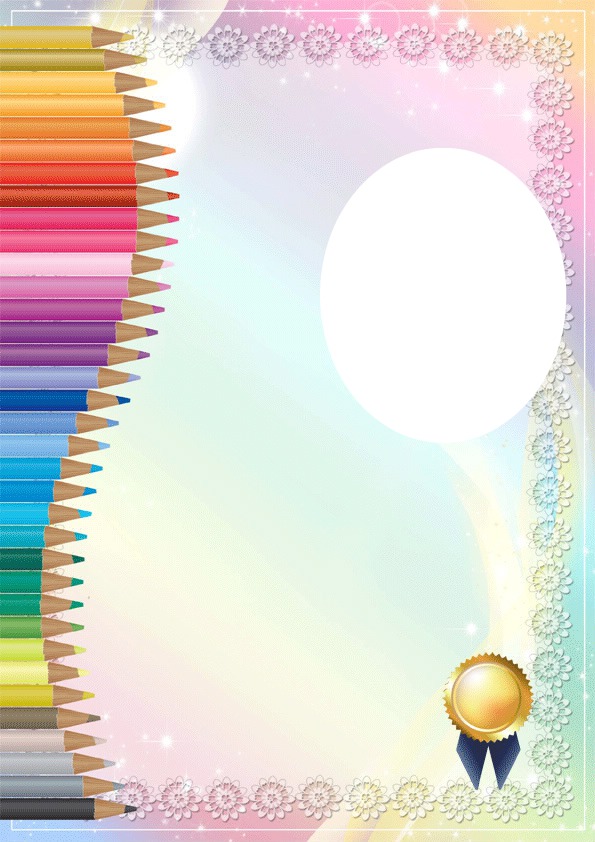 VII Всероссийского конкурса детского рисункаДиплом  I степени  - Тумандеева Ульяна                                      Диплом II степени - Акимова Софья                                                                       Курьян Юлия                                        Диплом III степени -Гобозова Варвара                                                                             Путинцева Ульяна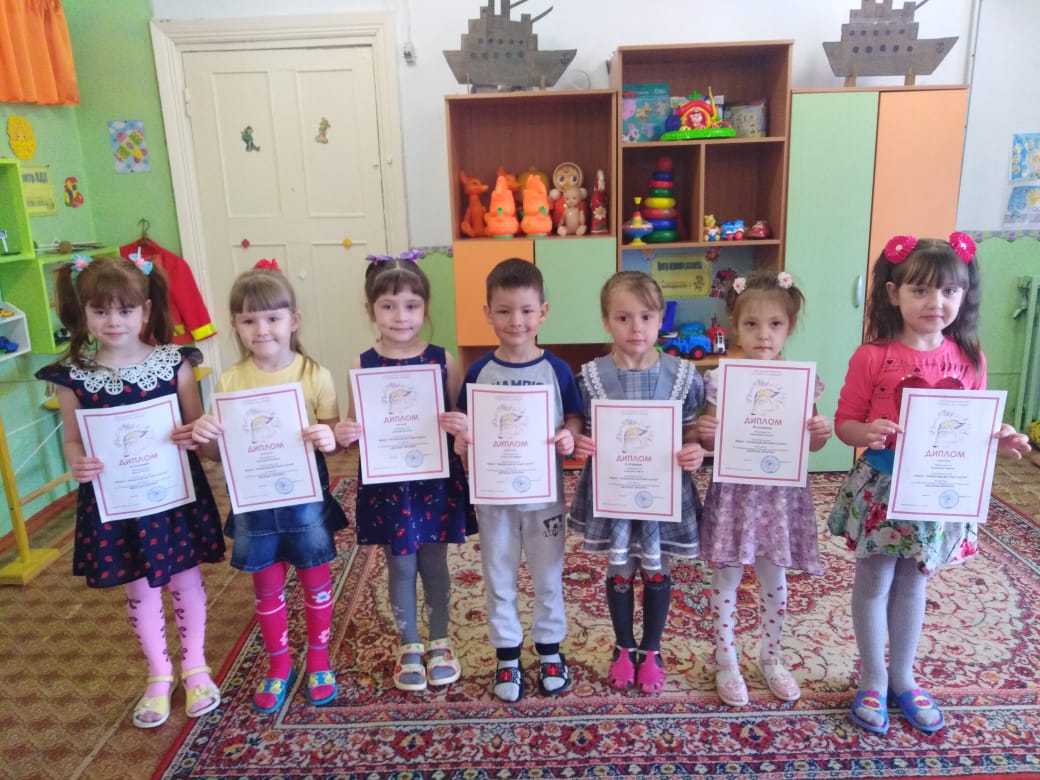 За участие:Вавилова КсенияГизатуллин МаратЗебзеева ЕвгенияКонопский НикитаШаталова Катерина